АннотацияТема: Баба – Яга: добро или зло?Выполнила: Цыриторова Бальжит ученица 3 класса Узонской средней общеобразовательной школыРуководитель: Норбоева Баира ЦырендашиевнаИсследовательская работа посвящена уточнению образа Бабы – Яги в русских народных сказках.      Я очень люблю читать книги. Особенно мне нравятся сказки, где главной героиней является Баба-Яга. Мне казалось, что Баба-Яга злая и вредная ведьма и  колдунья.  Но в некоторых сказках она может быть доброй и гостеприимной.  Мне стало интересно, какая же она -  Баба Яга: злая или добрая? Мы задумались над этим  вопросом и решили провести исследование.ВведениеЯ был в избушке на курьих ножках.Там все как  прежде. Сидит Яга. Пищали мыши и рылись в крошках.Старуха злая была строга.Сказки - прекрасное творение искусства. Наша память неразлучна с ними. В простодушных и нехитрых историях о лисе и волке, цапле и журавле, дурачке  Емеле, Бабе Яге, чудесах царевны-лягушки нас привлекает острота социального смысла, неистощимость выдумки, мудрость жизненных наблюдений. С необычайной щедростью, во всем великолепии показаны в сказках сокровища народной разговорной речи. Гибкостью, тонкостью смысла, многообразием и обилием оттенков слово в сказке удивляло даже самых взыскательных художников.              В мир сказок мы вступает в самом раннем детстве, как только начинаем говорить. Русская волшебная сказка  создала замысловатый мир. Все в нем необыкновенно. Топор  сам рубит лес ; печка разговаривает, яблоня укрывает своими ветвями детей, бегущих от посланных Ягой гусей- лебедей.  - Кто же это Баба – Яга?         Слушая сказки, мы привыкли , что Баба –Яга необходимый персонаж. Что в этом лихом существе такого, что пугает, а одновременно и влечёт , притягивает к сказкам. Мне захотелось узнать больше, познакомиться с ней поближе.Актуальность проблемы:Читая книгу Кати Матюшкиной «Веники Еловые или приключения Вани в лаптях и сарафане», я очень волновалась за главную героиню – Бабу Ягу. Она со своей приёмной дочерью, которую она нашла маленькой в капустном поле и вырастила, пыталась победить Кощея Бессмертного. В этой сказке Баба Яга мне была совсем не страшной, а скорее симпатичной, и я сопереживала ей и ждала ее победы.  А недавно я услышала, как мама читает моей младшей сестре русскую народную сказку «Гуси-лебеди». В этой сказке Баба Яга вредная злобная старуха, которая приказала гусям похитить ребенка, чтобы его съесть. И мне стало интересно, какая же она -  Баба Яга: злая или добрая. Цель: уточнение образа Бабы Яги.Задачи:- узнать значение имени Бабы Яги, как она выглядит и  где живёт;- узнать, какие поступки совершает Баба Яга в сказках и мультфильмах: хорошие или плохие;- узнать, как относятся взрослые и дети к Бабе Яге;Гипотеза: мы предположили, что Баба Яга может быть разной.Предмет исследования: Баба Яга.Объект исследования: художественные произведения с участием Бабы Яги.Методы исследования: анализ художественных произведений и мультфильмов; сравнение качеств Бабы Яги и их обобщение; анкетирование учащихся и учителей; беседа.Этапы исследования:1 этап: сбор и классификация литературы с участием Бабы Яги.2 этап: чтение статей в энциклопедиях о Бабе Яге; чтение статей в толковых словарях; чтение русских народных и авторских сказок; просмотр фильмов и мультфильмов с участием Бабы Яги. 3 этап: анализ её поступков; составление таблиц.4 этап: анкетирование одноклассников и учителей гимназии и анализ анкетирования одноклассников и учителей.5 этап: сопоставление результатов своего исследования и результатов анкетирования одноклассников и учителей.6  этап: выводы по результатам исследования.                                   Глава 1.Теоретическая часть1.1.Значение имени Бабы Яги	Чтобы узнать значение имени Бабы Яги, мы читали энциклопедии, толковые словари.	Баба – первая часть имени показывает, что она старая женщина. Ведь наши слова « баба», «бабушка» предназначены для обозначения людей, намного старше нас.	 Современный толковый словарь Ефремовой сообщил, что «баба, бабушка» – это: 1. Мать отца или матери по отношению к их детям. 2. Старая женщина.Этот же толковый словарь русского языка говорит, что «яга» это:1 Злая старуха-колдунья как персонаж русских народных сказок.2. Шуба мехом наружу.В «Толковом словаре живого великорусского языка»  В.Даля сказано, что «яга» -- «шуба шерстью наружу из жеребячьих шкур; шуба, тулуп, халатного покрою».	Также возможно, что слово «яга» произошло от древнего русского слова «ягать», что означает «ругаться, кричать».  (Толковый  словарь живого великорусского языка В.Даля)	Получается, что Баба Яга – это пожилая женщина, которая наверняка носит шубу мехом наружу и ругается, громко кричит.	Энциклопедия «Мифы народов мира» говорит, что  «Баба Яга (польск. – jedza, чеш. – jezinka, старосербск. – jeza) в славянской мифологии лесная старуха-волшебница. Согласно сказкам восточных и западных славян, Баба Яга живёт в лесу в «избушке на курьих ножках», пожирает людей; забор вокруг избы – из человеческих костей, на заборе черепа, вместо засова – человеческая нога, вместо запоров – руки, вместо замка – рот с острыми зубами. В печи баба яга старается изжарить похищенных детей. Она – антагонист героя сказки: прилетев в избу и застав в ней героя, вырезает у него из спины ремень и т.п. Кроме образов Бабы Яги воительницы и похитительницы, сказка знает и образ дарительницы, помощника героя. У Бабы Яги одна нога – костяная, она слепа (или у неё болят глаза), она – старуха с огромными грудями. Связь с дикими зверями и лесом позволяет выводить её образ из древнего образа хозяйки зверей и мира мёртвых. Вместе с тем такие атрибуты Бабы Яги, как лопата, которой она забрасывает в печь детей, согласуются с обрядовой интерпретацией сказок о ней как о жрице в обряде посвящения подростков».Образ Бабы Яги в сказках.	Чтобы узнать, как выглядит Баба Яга и какие поступки она совершала,  мы прочитали русские  народные сказки (приложение 1):Терешечка.Марья –Моревна.Василиса Прекрасная.Баба-Яга.Баба Яга и заморышек.Золотой конь.Гуси-лебеди.Сказка о молодильных яблочках и живой воде.Царевна – Лягушка.Финист-Ясный сокол.Поди туда-не знаю куда, принеси то-не знаю что.Заколдованная королевна.      Во всех сказках, мне кажется, Баба Яга  выглядит одинаково. Это всегда старуха с костяной ногой. В некоторых сказках она безобразная: например, в сказке «Финист-Ясный сокол» описана так: «…баба-яга — костяная нога, ноги из угла в угол, губы на грядке, а нос к потолку прирос...»«Царевна-лягушка»: «.. на печи, на девятом кирпиче, лежит Баба-Яга, костяная нога, зубы – на полке, а нос в потолок врос».        «Марья-Моревна»: «… в избушке сидит Баба Яга, костяная нога, нос в потолок врос, руки как крюки».А для того, чтобы попасть  к Бабе Яге, приходится идти  долго, преодолевая разные препятствия. В сказке «Василиса Прекрасная» Василиса шла  всю ночь и весь день, только к следующему вечеру вышла на полянку, где стояла избушка Бабы Яги.  Марьюшка  из сказки «Финист-Ясный сокол» шла  чистым полем, шла темным лесом, высокими горами, износила  башмаки железные, посох железный изломала и колпак железный порвала, пока пришла к избушке Бабы Яги. В «Сказке о молодильных яблочках и живой воде»: «… Ехал он долго ли, коротко ли, низко ли, высоко ли, по зеленым лугам, по каменным горам, ехал день до вечеру - красна солнышка до закату - и наезжает на избушку…» Значит, живёт Баба Яга очень далеко в дремучем лесу, в самой чаще, куда непросто попасть. Дом у Бабы Яги – это избушка на курьих ножках. «Огляделся Иван кругом, увидал тропинку и пошёл по ней – авось куда и приведёт. И привела его тропинка в дремучий лес. Пусто кругом, не видать души человеческой. Только стоит избушка одна-одинёшенька, на курьей ножке, об одном окошке, со крутым крыльцом.»  «Сказка про Василису Премудрую»В сказке «Золотой конь»: «... стоит избушка на курьих лапках, на собачьих пятках».«Гуси-лебеди»: «…стоит избушка на курьей ножке, об одном окошке, кругом себя поворачивается».	А в сказке «Баба Яга и заморышек» Баба Яга живёт в белокаменных палатах.Передвигается  Баба-Яга в ступе, погоняя ее пестом, заметая следы помелом. «Вдруг слышит Василиса – земля дрожит, ходуном ходит. Это Баба Яга в ступе летит, пестом погоняет, помелом след заметает»  -- так описано появление Бабы Яги в сказке «Василиса Прекрасная».	 Кто же встречается в сказках с Бабой Ягой? По какой причине герой сказки попадает в такое неприятное место?В некоторых сказках  у Бабы Яги оказываются дети. Баба Яга хочет их съесть и предлагает сесть на лопату, чтобы она могла посадить их в печь.  Детей или похищает сама Баба Яга, как в сказке «Терешечка», или по ее приказу крадут детей гуси, как в сказке  «Гуси-лебеди», а бывает,  их заманивают туда помощники Бабы Яги.  Но в этих сказках дети оказались у Бабы Яги потому, что не послушали своих родителей. Машенька не за братцем смотрела, а с подружками играла. И брат их оказался  у Яги тоже из-за того, что ослушался маму. В этих сказках детей Яга не съела, всем им удалось от нее сбежать, но для этого им пришлось обмануть Ягу, проявить смелость, смекалку или попросить помощь у других героев, которые помогали детям за их хорошее отношение к ним.    Иногда к Бабе Яге отсылают своих падчериц-рукодельниц, красавиц мачехи, как в сказке «Баба Яга».   Взрослые попадают к Бабе Яге почти всегда по своей воле, они специально ищут ее. Кто же, кроме неё, может помочь добрым молодцам спасти своих красавиц? Баба Яга много знает, особенно про волшебный мир, который отличается от мира людей. А еще у нее часто просят волшебные предметы, которыми она владеет. В некоторых сказках к ней идут, чтобы спасти своих близких. Получается, что в данных ситуациях Баба Яга добрая, мудрая – она всегда помогает тем, кто обратился к ней за помощью. В сказках «Марья Моревна», «Баба Яга», «Баба Яга и Заморышек» героям, пришедшим за помощью, Баба Яга соглашается помочь. Но она проверяет, заслуживают ли волшебные предметы или коня герои, смогут ли они выполнить ее задание. Например, в сказке «Марья–Моревна»: … "Здравствуй, бабушка!" - "Здравствуй, Иван-царевич! Почто пришел - по своей доброй воле аль по нужде?" - "Пришел заслужить у тебя богатырского коня!" - "Изволь, царевич! У меня ведь не год служить, а всего-то три дня; если упасешь моих кобылиц - дам тебе богатырского коня, а если нет, то не гневайся - торчать твоей голове на последнем шесте!" В сказке «Баба Яга»: «Хорошо, племяннушка, дам тебе иголочку да ниточку, а ты садись покуда поработай!»  А есть такие сказки, в которых Баба Яга помогает героям, не желая им зла. Но сразу при встрече она тоже их пытается напугать, говорит: «Тьфу, тьфу, русским духом пахнет! Красная девушка, дело пытаешь аль от дела лытаешь?» или «-Фу, фу, русского духу слыхом не слыхано, видом не видано, а нынче русский дух сам пришел! Вот изжарю тебя в печи да съем и на косточках покатаюсь….».  И если герои не испугались, говорили ласково, то Баба Яга им и предметы волшебные даёт, и дорогу подскажет.  Получается, что одолеть Бабу Ягу или заслужить ее сочувствие и помощь могут не все.  Остаются невредимыми только те, кто проявил выдержку, смелость, не испугался её; был с Ягой вежливым; помогал  слабым, был умным, смог перехитрить Бабу Ягу; сумел выполнить задание Яги. А если не сумел угодить  Бабе Яге, то у нее и пропадёшь. Таблица «Баба Яга в русских народных сказках»Вывод по 1 главеВ  известных мне сказках Баба Яга – старая  некрасивая  бабка, которая умеет  колдовать, воровать детей, летать в ступе, заметая следы помелом.Злобная  Яга живет в лесу в избушке на курьих ножках, которая умеет поворачиваться к лесу задом, а  пришедшему к ней передом. На службе у Яги могут оказаться не только разные лесные жители – змеи, лягушки, чёрные кошки, вороны, но и нечисть – черти, например, или сказочные существа  --  кикиморы. А о том, что она не всегда злючка, она и сама иногда вспоминает. Кто же, кроме неё, может помочь добрым молодцам спасти своих красавиц?Бабу Ягу нельзя считать только злобной и сварливой колдуньей. Она может быть и доброй, и мудрой.Но всё же в большинстве сказок Баба Яга совершает плохие поступки.А еще сейчас есть целая серия компьютерных игр «Баба Яга учится….», которая помогает малышам 5-7 лет  научиться читать и считать,  изучать иностранные языки. А помощница малышей в этих играх – милая   Баба Яга.          Глава 2.Практическая часть.Нам стало интересно узнать, как относятся взрослые и дети к Бабе Яге. Мы поинтересовались, что думают ученики и учителя об этой героине. Для этого мы  составили анкету и опросили 79 учащихся и 55 учителей нашей школы.Результаты анкетирования представлены в следующих диаграммах:Кто такая Баба Яга?Какая Баба Яга?Учащиеся Учителя Вывод по 2 главеБольшинство учеников (54)  считают Бабу Ягу злой волшебницей, колдуньей, а большинство учителей считают, что она добрая волшебница – 25.	Учащиеся считают Бабу Ягу злой и жестокой – (57 и 34 выбора), а взрослые считают её доброй и мудрой (26 и 15 выборов).	У меня возник вопрос: «Почему взрослые Ягу считают доброй и мудрой, а дети злой и жестокой?»	Мы уточнили мнение детей и взрослых. Получили такие ответы:взрослые считают, что Баба Яга помогает добрым молодцам спасти своих красавиц. А дети боятся Бабу Ягу, потому что она ворует детей и не прочь кого-нибудь поджарить.	Поэтому отношение к  Бабе Яге у детей и взрослых разное. Оказывается, мнение о Бабе Яге меняется с возрастом.ЗаключениеВ ходе нашего исследования мы нашли ответы на многие вопросы. Мы прочитали много русских народных сказок, узнали значение многих непонятных  слов, провели опрос среди учащихся и учителей по теме исследования, узнали из дополнительной литературы многое о Бабе Яге.Оказывается, что  Баба Яга всегда разная. У нее много ролей, много всегда видов. Она бывает и доброй, и злой. С ее помощью учат маленьких детей слушаться родителей. Рассказывают нам  о том,  что доброта, ум, вежливость и смелость помогают не только дойти до цели, но и остаться в живых, остаться  человеком. Сама Баба Яга совсем не милая старушка, а все же страж между добром и злом, и может быть и на стороне добра, и на стороне зла. В народных сказках она чаще пугающая, страшная. А сейчас ее чаще представляют доброй старушкой, помощницей героев.«Сказка - ложь, да в ней 
намёк – добрым молодцам – урок…»
                       А.С.Пушкин                               Список использованной литературыБольшая книга русских народных сказок. М.: Планета детства, 2003.Даль. В. Толковый словарь живого великорусского языка /  В. Даль. – М.: Русский язык, 2005.Ефремова Т.Ф. Новый словарь русского языка / Т.Ф.Ефремова. – М.:  Русский язык, 2001.Лебёдушка: Русские волшебные сказки. М.: Детская литература, 1983.Матюшкина К. Веники еловые или приключения Вани в лаптях и сарафане/К.Матюшкина. –М: Астрель, 2009.Мифы народов мира / М.: Советская Энциклопедия, 1987.Сказки народов мира / сост. Л.В.Ханбеков. – Минск:  Юнацтва, 1985.Успенский Э. Вниз по волшебной реке/Э.Успенский. – М: Астрель, 2007.   Чудесные русские сказки. М: Эксмо, 2004.Шварц Е. Два клёна. http://lib.rus.ec/b/79920.Музыка-чарадзей. Мiнск: Юнацтва, 1995.                                            ОглавлениеАннотация………………………………………………………………………..1Введение………………………………………………………………....………..2 Глава 1.Теоретическая часть            1.1.Значение имени Бабы Яги………………………………………..…..4            1.2. Образ Бабы Яги в сказках…………………………………………...5            1.3. Вывод по 1 главе ………………..…………..………..…….……….10 Глава 2.Практическая часть………………………………………………..…..11            2.1. Кто такая Баба –Яга?......................................................................12            2.2. Какая Баба –Яга?...............................................................................14            2.3. Вывод по 2 главе………………………………………………….…16 Глава 3.Заключение. …………………………………………………………....17      Список использованной  литературы………………………………………......19МБОУ «Узонская средняя общеобразовательная школа»Районная научно – практическая конференциямладших школьников«Я - исследователь»Секция: ГуманитарнаяБаба – Яга: добро или зло?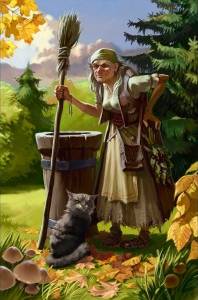 	Работа выполнена ученицей 3 класса Цыриторовой БальжитРуководитель: Норбоева Б.Ц.	2013 -2014 учебный годНазвание сказки	Поступок Бабы ЯгиХороший или плохой поступокТерешечка Хотела съесть ТерешечкуПлохой Марья-МоревнаХотела погубить Ивана-царевичаПлохойВасилиса ПрекраснаяХотела съесть ВасилисуПлохойСказка про Василису ПремудруюПомогла Иванушке найти ВасилисуХорошийБаба ЯгаХотела съесть девочкуПлохойБаба Яга и заморышекХотела всех погубить ПлохойГуси-лебедиПохитила ребёнка, чтобы съестьПлохойСказка о молодильных яблочках и живой водеДала совет, как найти воду и яблокиХорошийЦаревна-лягушкаДала совет, чтобы победить Кощея БессмертногоХорошийФинист-Ясный соколПомогла Марьюшке найти Финиста-ясного соколаХорошийПоди туда – не знаю куда, принеси то – не знаю чтоПомогла Андрею-стрелкуХорошийЗаколдованная королевнаПомогла найти королевнуХорошийКто такая Баба Яга?Какая Баба Яга?Злая волшебница, ведьмаЗлаяДобрая колдуньяДобрая Добрая помощница героевМудрая Добрая помощница героевСмешная Добрая помощница героевКрасивая Добрая помощница героевЖестокаяДобрая помощница героевВесёлая 